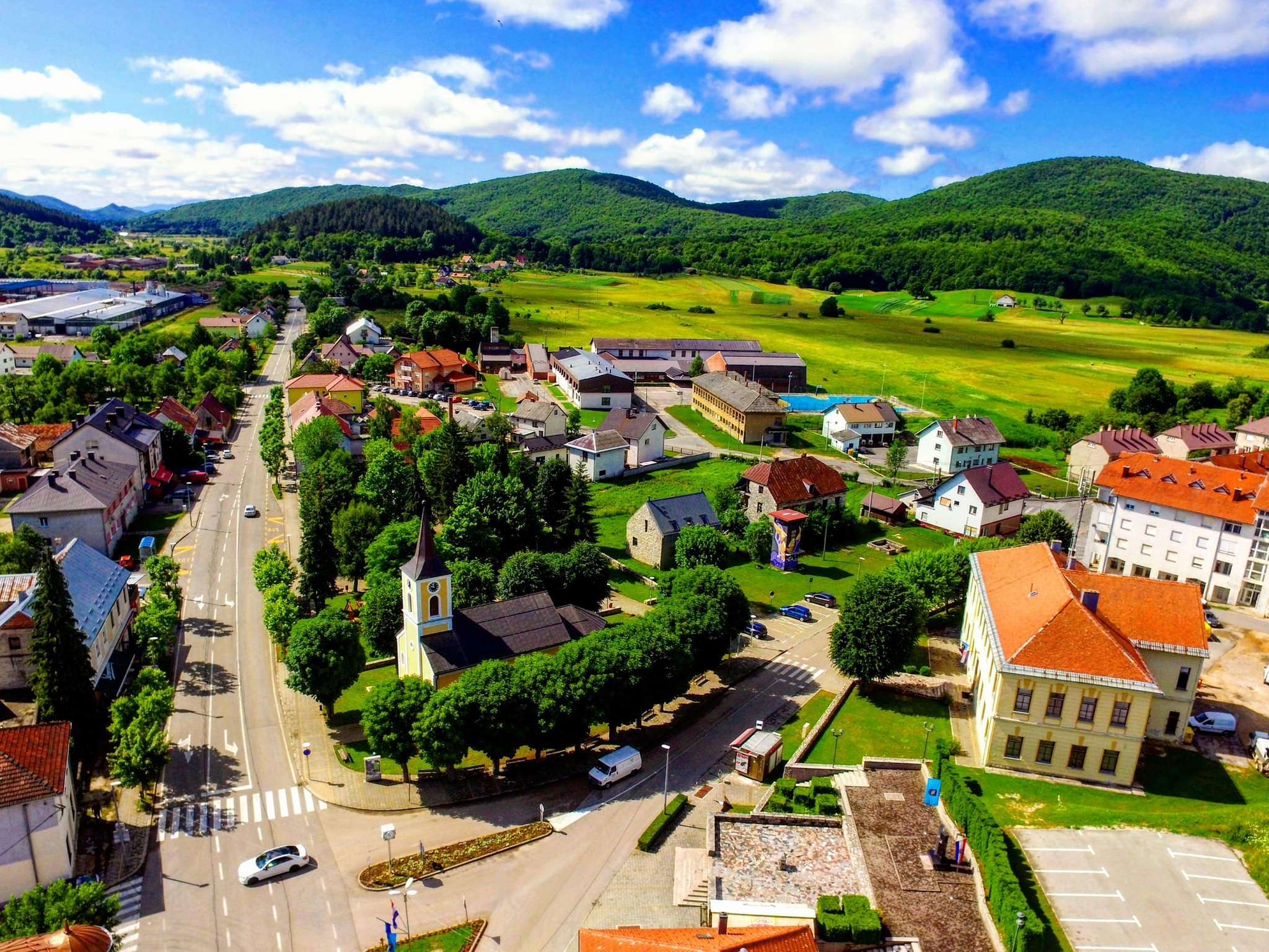 Vodič za građane za 2024. godinuOpćina PerušićPoštovani građani,predstavljamo Vam Vodič za građane za 2024. godinu. U njemu je prikazano iz kojih izvora Općine Perušić ostvaruje rashode te za koje namjene i u koje projekte ih raspoređuje. U želji za transparentnošću raspolaganja javnim novcem i boljom komunikacijom s našim građanima nastavljamo s projektom koji se nalazi na Internet stranici www.proracun.hr te na našoj službenoj internetskoj stranici https://perusic.hr/ .Ukupni prihodi i rashodi Općine Perušić za 2024. godinu planirani su u iznosu od 9.350.739,24 eura.Podizanje kvalitete života naših stanovnika prioritet stoga i ove godine ulažemo sredstva za izgradnju i održavanje nerazvrstanih cesta, građevina u vlasništvu i suvlasništvu Općine, javnih površina, javne rasvjete, službenog odlagališta otpada, uređenje parkirališta i izgradnju kanalizacije.Jedan od većih i značajnijih projekata je izgradnja „ceste spasa“ u vrijednosti 3.063.180,70 eura i rekonstrukcija i obnova doma kulture u Perušiću. Svakako treba spomenuti i ostale projekte od velike važnosti za našu Općinu, a to su izgradnja nerazvrstanih cesta, aleje spomenika i zelene tržnice, rekonstrukcija turske kule i zgrade NK Perušić, proširenje groblja u Perušiću i Kosinju.Želimo spriječiti onečišćenje i zagađenje okoliša koji nas okružuje stoga smo u nadolazećoj godini izdvojili sredstva za sanaciju odlagališta Razboište, nabavu komunalne opreme za razdvajanje smeća, gospodarenje otpadom, veterinarsko higijeničarske poslove i deratizaciju, dezinsekciju, dezinfekciju, dezodoraciju.S demografskim mjerama nastavljamo i u 2024. godini. Želimo da naša Općina bude ugodno mjesto za život koje će udobnošću i blagostanjem rezultirati većim brojem novorođene djece i privući nove stanovnike. Dodjelom jednokratnih novčanih pomoći za rođenje djeteta i subvencioniranjem cijene vrtića nastojimo pomoći roditeljima novorođenčadi, a našim najmlađim želimo osigurati preduvjete za mirno i stabilno djetinjstvo.Želimo ulagati u mlade, njihovo obrazovanje i poticati ih da budu što uspješniji, jer mladi i obrazovani ljudi temelj su našeg društva. Stoga izdvajamo sredstva za subvencioniranje učeničkih domova, prijevoza učenika i stipendija. Ovim mjerama olakšavamo financijski teret školovanja ali i nagrađujemo njihov trud i uspjehe.Obiteljima i kućanstvima slabijeg imovinskom stanja osigurali smo naknade i pomoći za troškove stanovanja. Nadamo se kako će ovakva vrste potpore učiniti njihov život kvalitetnijim i lakšim. Bitan segment svakog kraja je njegova povijest i kultura koja ga čini posebnim i jedinstvenim, stoga je nastojimo očuvati i njegovati te u suradnji s Turističkom zajednicom ulažemo u promociju turizma i turističke ponude.Kroz ovaj projekt želimo Vam prenijeti informacije pomoću kojih možete pratiti raspolaganje proračunskim sredstvima. Načelnik Općine Ivica TurićŠto je proračun?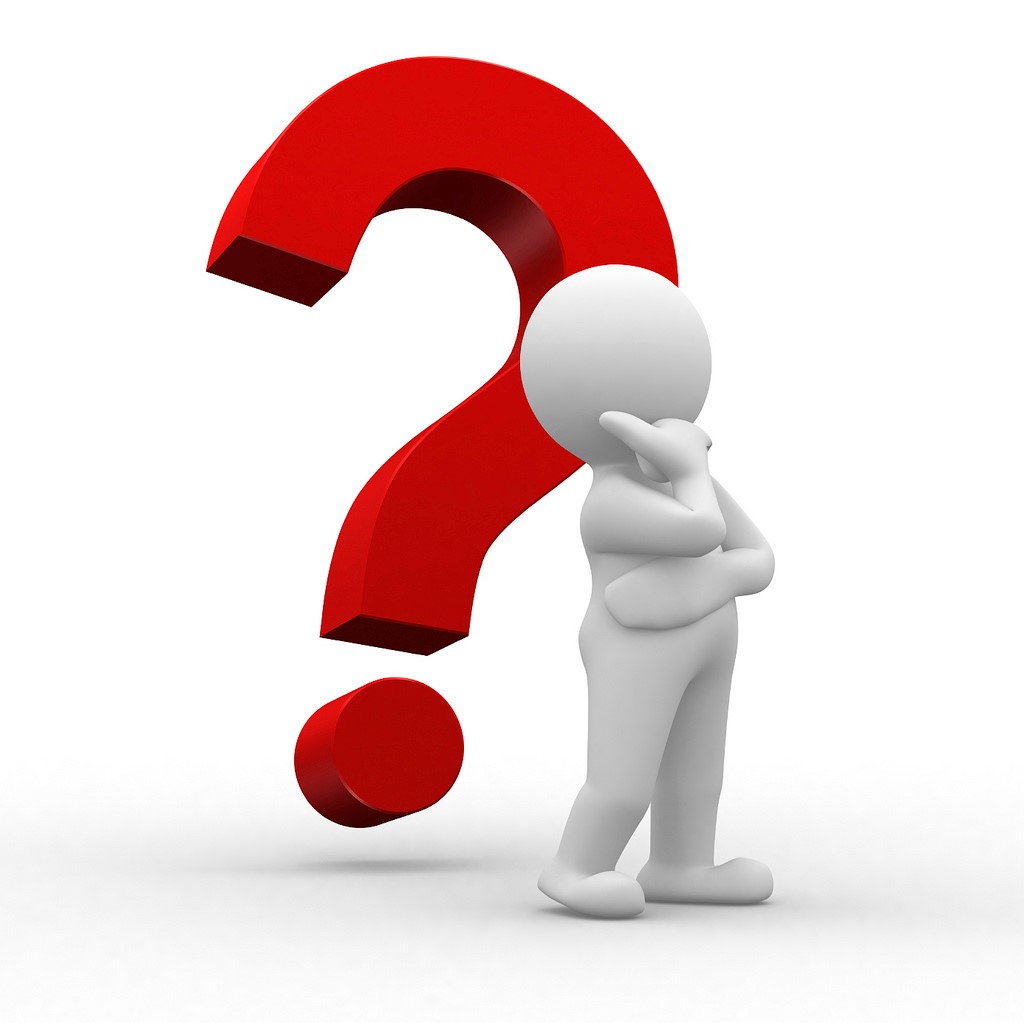 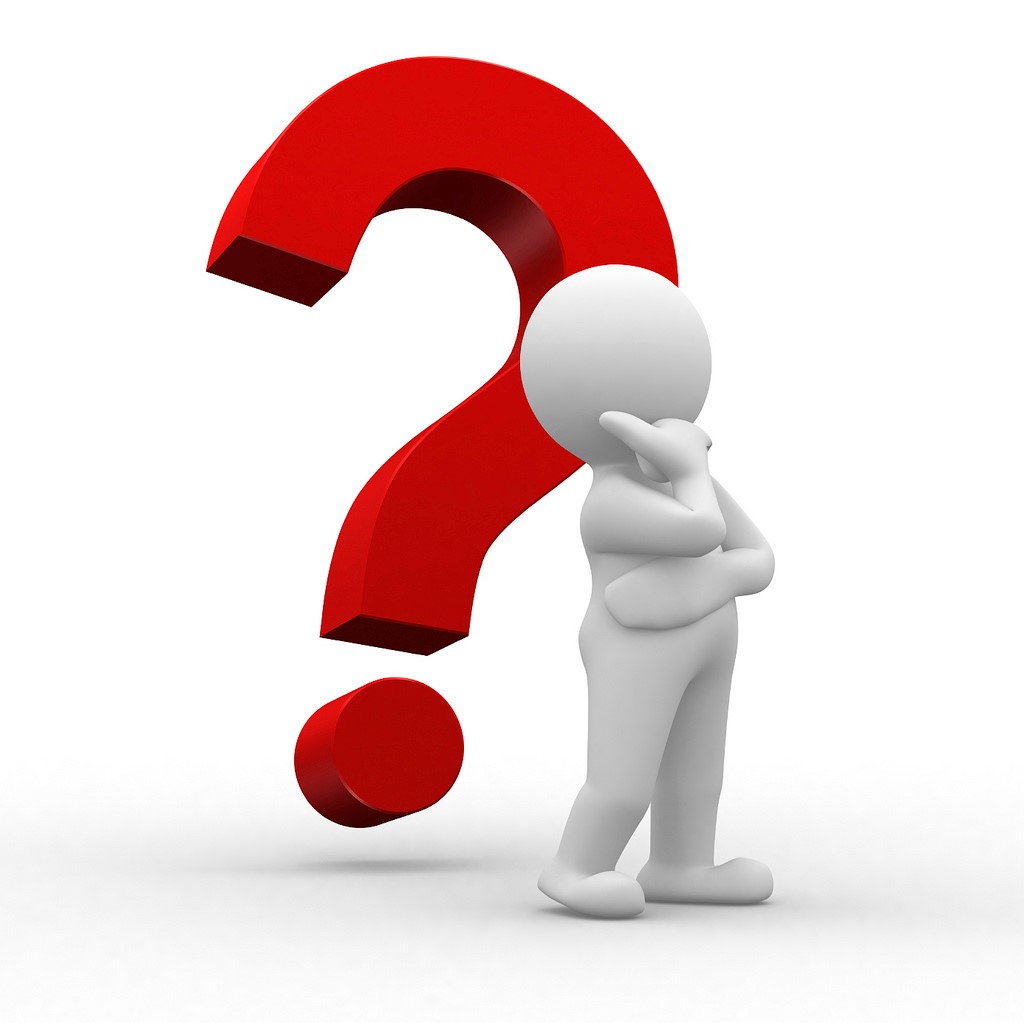 Proračun je akt kojim se procjenjuju prihodi i primici te utvrđuju rashodi i izdaci za proračunsku godinu, a sadrži i projekciju prihoda i primitaka te rashoda i izdataka za slijedeće dvije godine. Proračun nije statičan akt, već se sukladno Zakonu može mijenjati tijekom proračunske godine, odnosno donose se Izmjene i dopune proračuna.Sadržaj proračunaProračun JLS sastoji se od plana za proračunsku godinu i projekcija za sljedeće dvije godine. Proračun JLS sastoji se od općeg dijela, posebnog dijela i obrazloženja proračuna.Proračunski korisnici: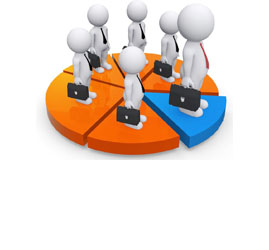 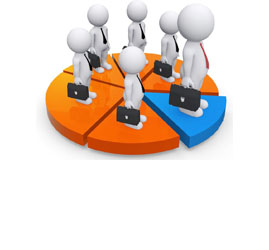 Proračunski korisnici su ustanove, tijela javne vlasti kojima je JLS osnivač ili suosnivač, a čije je financiranje većim dijelom iz proračuna svog osnivača ili suosnivača. Proračunski korisnici JLS mogu biti dječji vrtići, knjižnice, javne vatrogasne postrojbe, muzeji, kazališta, domovi za starije i nemoćne osobe…Proračunski korisnici Općine Perušić su: Javna ustanova Pećinski park Grabovača i Narodna knjižnica Općine Perušić.Zakoni i sankcije: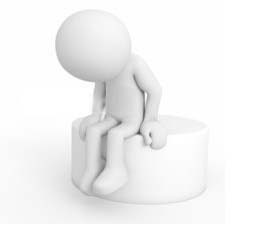 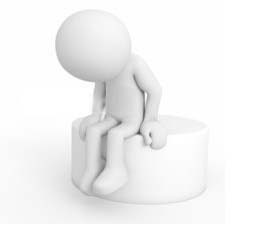 Sukladno Zakonu o Proračunu (»Narodne novine«, broj 144/21) Proračun se donosi za jednu fiskalnu (proračunsku) godinu. Kod nas se fiskalna godina poklapa s kalendarskom i traje od 01. siječnja do 31. prosinca. Jedini ovlašteni predlagatelj Proračuna je Općinski načelnik. Općinski Načelnik jedinice lokalne samouprave odgovoran je za zakonito i pravilno planiranje i izvršavanje proračuna, za svrhovito, učinkovito i ekonomično raspolaganje proračunskim sredstvima. Proračun donosi (izglasava) Općinsko vijeće do kraja godine. Ako se ne donese proračun prije početka proračunske godine, privremeno se, a najduže za prva tri mjeseca proračunske godine, na osnovi odluke o privremenom financiranju koja mora biti donesena do 31. prosinca, nastavlja financiranje poslova, funkcija i programa tijela jedinica lokalne i područne samouprave i drugih proračunskih i izvanproračunskih korisnika.U slučaju kada je raspušteno samo Općinsko vijeće, a općinski načelnik nije razriješen, do imenovanja povjerenika Vlade Republike Hrvatske, financiranje se obavlja izvršavanjem redovnih i nužnih rashoda i izdataka temeljem odluke o financiranju nužnih rashoda i izdataka koju donosi općinski načelnik.Po imenovanju povjerenika Vlade Republike Hrvatske, općinski načelnik predlaže povjereniku novu odluku o financiranju nužnih rashoda i izdataka u koju su uključeni ostvareni prihodi i primici te izvršeni rashodi i izdaci u vremenu do dolaska povjerenika. Ako se do 31. ožujka ne donese proračun, povjerenik donosi odluku o financiranju nužnih rashoda i izdataka za razdoblje do donošenja proračuna.Ako do isteka roka privremenog financiranja nije donesen proračun u jedinici u kojoj je općinski načelnik koji nema zamjenika onemogućen u obavljanju svoje dužnosti, financiranje se obavlja izvršavanjem redovnih i nužnih rashoda i izdataka temeljem odluke o financiranju nužnih rashoda i izdataka koju donosi predstavničko tijelo na prijedlog privremenog zamjenika općinski načelnik iz članka 43.a Zakona o lokalnoj i područnoj (regionalnoj) samoupravi (»Narodne novine«, broj 33/01, 60/01, 129/05, 109/07, 125/08, 36/09, 150/11, 144/12, 19/13, 137/15, 123/17, 98/19, 144/20).UKUPAN PRORAČUN, ODNOSNO UKUPNI PRIHODI I PRIMICI, KAO I RASHODI I IZDACI, OPĆINE PERUŠIĆ ZA 2024. GODINU, PLANIRANI SU U IZNOSU OD 9.350.739,24 EURA. PRIHODI I PRIMICIPrihodi poslovanja Općine Perušić za 2024. godinu planirani su u iznosu od 7.953.739,24 eura, a čine ih prihodi od poreza planirani u iznosu od 507.033,99 eura, pomoći iz inozemstva i od subjekata unutar općeg proračuna planirani su u iznosu od 6.024.716,78 eura, prihodi od imovine u iznosu od 435.487,01 eura, prihodi od upravnih i administrativnih pristojbi, pristojbi po posebnim propisima i naknada planirani u iznosu od 869.401,46 eura, prihodi od prodaje proizvoda i robe te pruženih usluga i prihodi od donacija planirani u iznosu od 117.100,00 eura.Prihodi od prodaje nefinancijske imovine planirani su u iznosu od 201.000,00 eura, a čine ih prihodi od prodaje neproizvedene dugotrajne imovine planirani u iznosu od 81.000,00 eura, dok su prihodi od prodaje proizvedene dugotrajne imovine planirani u iznosu od 120.000,00 eura.Primici od financijske imovine i zaduživanja planirani su u iznosu od 1.196.000,00 eura za primitke od zaduživanja.  Rashodi poslovanjaRashodi poslovanja Općine Perušić za 2024. godinu planirani su u iznosu od 1.904.760,82 eura, a čine ih:Rashodi za zaposlene planirani u iznosu od 341.170,91 eura, Materijalni rashodi planirani u iznosu od 1.126.982,09 eura, Financijski rashodi planirani u iznosu od 44.400,00 eura, Subvencije planirane u iznosu od 3.900,00 eura, Naknade građanima i kućanstvima na temelju osiguranja i druge naknade planirane u iznosu od 89.308,91 eura,Ostali rashodi planirani u iznosu od 298.998,91 eura. Rashodi za nabavu nefinancijske imovineRashodi za nabavu nefinancijske imovine planirani u iznosu od 7.312.460,42 eura, a čine ih:Rashodi za nabavu neproizvedene dugotrajne imovine planirani u iznosu od 106.400,00 eura, Rashodi za nabavu proizvedene dugotrajne imovine planirani u iznosu od 7.086.060,42 eura,Rashodi za dodatna ulaganja na nefinancijskoj imovini planirani u iznosu od  120.000,00 eura.Izdaci za financijsku imovinu i otplate zajmova planirani u iznosu od 124.800,00 euraIzdaci za otplatu glavnice primljenih kredita i zajmova Općine Perušić za 2024. godinu planirani su u iznosu od 124.800,00 eura. Vlastiti izvori planirani u iznosu od 8.718,00 euraRezultat poslovanja Općine Perušić za 2024. godinu planirani su u iznosu od 8.718,00 eura.PRORAČUNSKE KLASIFIKACIJEPrihodi, primici, rashodi i izdaci proračuna i financijskog plana iskazuju se prema proračunskim klasifikacijama. Sukladno Pravilniku o proračunskim klasifikacijama (»Narodne novine«, broj 26/10, 120/13 i 01/20) proračunske klasifikacije jesu: Organizacijska klasifikacija sadrži povezane i međusobno usklađene (hijerarhijski i s obzirom na odnose prava i odgovornosti) cjeline proračuna i proračunskih korisnika koje odgovarajućim materijalnim sredstvima ostvaruju postavljene ciljeve,Programska klasifikacija sadrži rashode i izdatke iskazane kroz aktivnosti i projekte, koji su povezani u programe temeljem zajedničkih ciljeva,Funkcijska klasifikacija sadrži rashode razvrstane prema njihovoj namjeni,Ekonomska klasifikacija sadrži prihode i primitke po prirodnim vrstama te rashode i izdatke prema njihovoj ekonomskoj namjeni,Lokacijska klasifikacija sadrži rashode i izdatke razvrstane za Republiku Hrvatsku i za inozemstvo,Izvori financiranja sadrže prihode i primitke iz kojih se podmiruju rashodi i izdaci određene vrste i namjene.Proračun Općine Perušić sastoji se od razdjela, glava, proračunskog korisnika i programa. Programi se sastoje od aktivnosti i projekata (kapitalni i tekući projekti). OPIS POSEBNOG DIJELA PRORAČUNARAZDJEL 001 URED NAČELNIKA - 14.600,00 EURAProgram 1001 Redovna djelatnost - 14.600,00 euraIz proračuna je za naknadu članovima vijeća planiran iznos od 14.600,00 eura za naknade članovima vijeća.RAZDJEL 002 JEDINSTVENI UPRAVNI ODJEL - 9.327.421,24 EURAProgram 1001 Redovna djelatnost - 749.475,03 euraZa redovnu djelatnost planirano je 749.475,03 eura, od toga: Rashodi za zaposlene planirani u iznosu od 192.954,46 eura, Materijalni i financijski rashodi planirani u iznosu od 9.500,00 eura, Otplata glavnice kredita planirani u iznosu od 124.800,00 eura,Troškovi proslave dana Općine planirani u iznosu od 1.000,00 eura,Energija planirana u iznosu od 62.200,00 eura,Električna energija - javna rasvjeta planirana u iznosu od 73.000,00 eura,Voda planirana u iznosu od 6.600,00 eura,Troškovi goriva - benzin, diesel, lož ulje planirani u iznosu od 23.000,00 eura,Literatura planirana u iznosu od 5.000,00 eura,Materijal i sredstva za čišćenje i održavanje planirani u iznosu od 3.000,00 eura,Usluge telefona , telefaxa i poštarina planirani u iznosu od 22.000,00 eura,Usluge promidžbe i informiranja planirani u iznosu od 8.000,00 eura,Ugovori o djelu planirani u iznosu od 2.500,00 eura,Intelektualne usluge planirani u iznosu od 48.859,04 eura,Računalne usluge planirani u iznosu od 47.000,00 eura,Premije osiguranja planirani u iznosu od 8.400,00 eura,Reprezentacija planirani u iznosu od 12.800,00 eura,Usluge banaka i otplata kamata po kreditima planirani u iznosu od 44.200,00 eura,Troškovi cvijeća i vijenaca, blagdanska dekoracija planirani u iznosu od 2.700,00 eura,Tuzemne članarine planirani u iznosu od 9.500,00 eura,Sitni inventar i auto gume planirani u iznosu od 4.000,00 eura,Natječaji i oglasi planirani u iznosu od 6.000,00 eura,Troškovi registracije prijevoznih sredstava planirani u iznosu od 1.350,00 eura,Troškovi službenih putovanja planirani u iznosu od 7.963,61 eura,Nagrade, darovi , naknade za zaposlene planirani u iznosu od 17.797,92 eura,Seminari, savjetovanja, simpoziji planirani u iznosu od 4.000,00 eura,Naknade za prijevoz na posao i s posla planirani u iznosu od 1.350,00 eura.Program 1002 Izgradnja i održavanje nerazvrstanih cesta Općine Perušić - 3.532.180,70 euraZa izgradnju nerazvrstanih cesta na području Općine Perušić planirano je 469.000,00 eura, za izgradnju ceste spasa planirano je 3.063.180,70 eura.Program 1004 Obnova i izgradnja općinskih groblja - 44.544,56 euraProširenje groblja u Perušiću i Kosinju planirano je 44.544,56 eura.Program 1005 Obnova i izgradnja parkova i parkirališta - 130.000,00 euraZa uređenje parkirališta planirano je 130.000,00 eura.Program 1007 Izgradnja zelene tržnice - 546.000,00 euraZa izgradnja zelene tržnice planirano je 546.000,00 eura.Program 1002 Održavanje javnih površina i parkova - 361.620,56 euraZa održavanje javnih površina planirano je 135.095,60 eura, za održavanje javne rasvjete planirano je 9.167,03 eura, za održavanje nerazvrstanih cesta planirano je 193.313,03 eura, za veterinarsko higijeničarske poslove planirano je 6.630,00 eura, za deratizaciju, dezinsekciju, dezinfekciju, dezodoraciju planirano je 1.990,84 eura, za održavanje službenog odlagališta otpada planirano je 1.944,50 eura, za blagdanska dekoracija planirano je 13.479,56 eura.Program 1004 Gospodarenje otpadom - 19.300,00 euraZa gospodarenje otpadom planirano je 19.300,00 eura.Program 1001 Izgradnja kanalizacije Perušić - 7.000,00 euraZa izgradnju kanalizacije planirano je 7.000,00 eura.Program 1001 Nabava imovine - 48.070,00 euraZa računala i računalnu opremu planirano je 4.000,00 eura, za komunikacijsku opremu planirano je 5.400,00 eura, za ostalu uredsku opremu planirano je 8.000,00 eura, za nabavu komunalne opreme za razdvajanje smeća planirano je 30.000,00 eura, za prometnu signalizaciju planirano je 670,00 eura.Program 1002 Održavanje imovine - 2.920.007,01 euraZa investicijsko održavanje planirano je 38.700,00 eura, za održavanje građevina u vlasništvu i suvlasništvu Općine planirano je 124.989,12 eura, za ostale stambene objekte planirano je 4.600,00 eura, za izgradnju aleje spomenika planirano je 284.717,89 eura, za rekonstrukciju turske kule planirano je 120.000,00 eura, za rekonstrukciju zgrade ekonomske škole planirano je 459.000,00 eura, za rekonstrukciju i obnovu doma kulture u Perušiću planirano je 1.530.000,00 eura, za rekonstrukcija zgrade NK Perušić planirano je 358.000,00 eura.Program 1001 Sanacija deponije razbojište i izgradnja reciklažnog dvorišta – 8.600,00 euraZa sanaciju odlagališta Razboište planirano je 8.600,00 eura.Program 1001 Izrada planske dokumentacije – 83.854,46 euraZa ostali projekti i dokumentacija planirano je 72.854,46 eura, za izmjene i dopune urbanističkog plana planirano je 8.300,00 eura, za izrada projektne dokumentacije vezano za odlaganje otpada planirano je 2.700,00 eura.Program 1001 Otkup zemljišta i projektna dokumentacija – 196.400,00 euraZa otkup zemljišta i projektna dokumentacija nerazvrstanih cesta planirano je 76.400,00 eura, za otkup objekata planirano je 120.000,00 eura.Program 1002 Osnovno školstvo – 2.050,00 euraZa Osnovno školstvo planirano je 2.050,00 eura.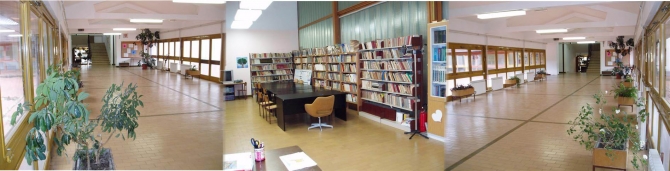 Program 1003 Potrebe Općine u kulturi – 5.300,00 euraZa potrebe u kulturi planirano je 5.300,00 eura.Program 1005 Turistička zajednica – 65.000,00 euraZa turističku zajednicu planirano je 65.000,00 eura.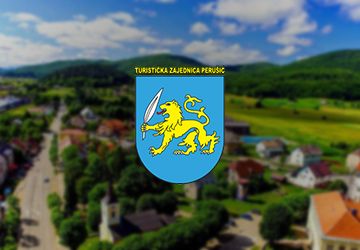 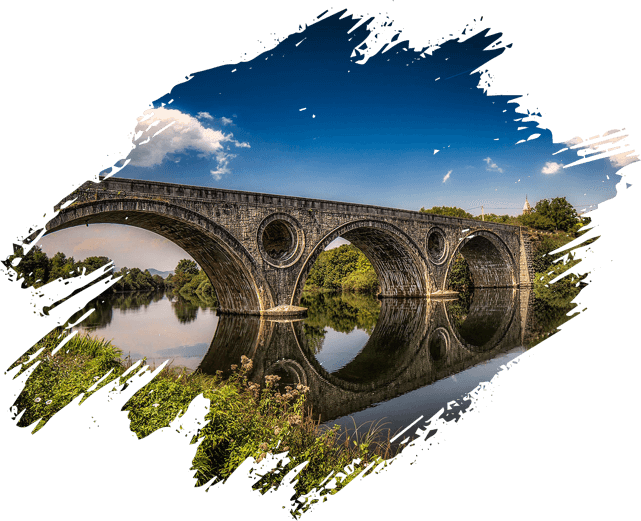 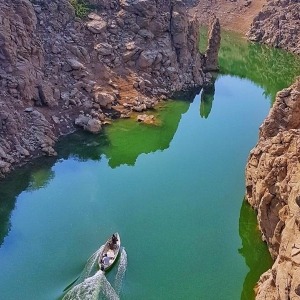 Program 1001 Gorska služba spašavanja – 3.318,07 euraZa gorsku službu spašavanja planirano je 3.318,07 eura.Program 1002 Civilna zaštita – 1.990,84 euraZa civilnu zaštitu planirano je 1.990,84 eura.Program 1006 Tekuće donacije vjerskim zajednicama – 2.700,00 euraZa tekuće donacije vjerskim zajednicama planirano je 2.700,00 eura.Program 1008 Tekuće donacije udrugama građana i političkim strankama – 14.000,00 euraZa tekuće donacije udrugama i političkim strankama planirano je 14.000,00 eura.Program 1010 Crveni križ – 5.500,00 euraZa crveni križ planirano je 5.500,00 eura.Program 1014 Pomoći obiteljima i kućanstvima – 45.200,00 euraZa tekuće donacije građanima i kućanstvima planirano je 45.200,00 eura.Program 1015 Ostale tekuće donacije – 10.000,00 euraZa donacije ostalim sportskim udrugama planirano je 10.000,00 eura.Program 1016 Društvo slijepih i slabovidnih – 2.000,00 euraZa društvo slijepih i slabovidnih planirano je 2.000,00 eura.Program 1017 Jednokratna pomoć za rođenje djeteta – 2.700,00 euraZa jednokratnu pomoć za rođenje djeteta planirano je 2.700,00 eura.Program 1018 Dječji centar Gospić vrtić Perušić – 120.000,00 euraZa vrtić Perušić planirano je 120.000,00 eura.Program 1019 DVD Perušić – 57.740,00 euraZa DVD Perušić planirano je 57.740,00 eura.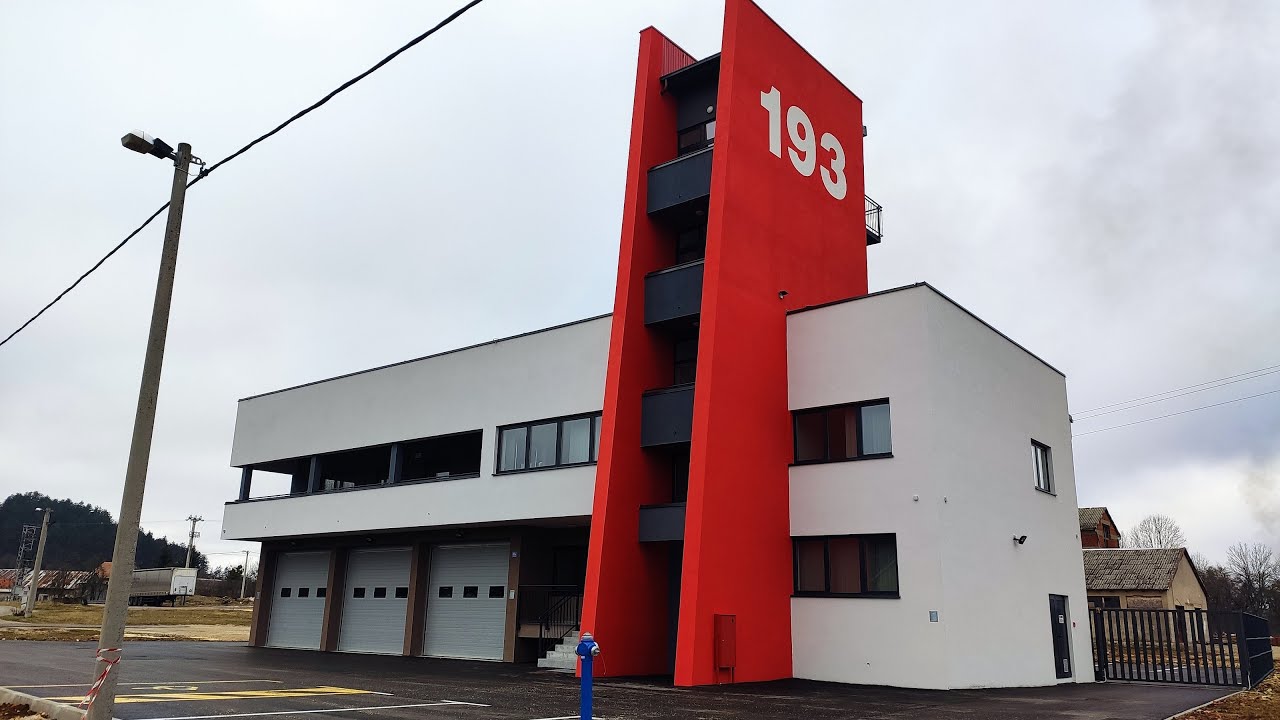 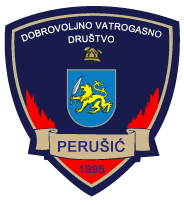 Program 1003 Subvencija nerentabilnih linija – 11.200,00 euraZa Subvencija autobusne linije Gospić – Kosinj planirano je 11.200,00 eura.Program 1004 Ostale subvencija – 34.208,91 euraZa subvenciju prijevoza učenika planirano je 10.000,00 eura, za subvencija poljoprivrednicima - veterinarske usluge planirano je 6.000,00 eura, za subvenciju studentima planirano je 5.308,91 eura, za naknade štete zbog elementarne nepogode planirano je 5.000,00 eura, za subvencije Domu zdravlja planirano je 1.300,00 eura, za ostale subvencije planirano je 6.600,00 eura.Program 1006 Subvencija kamata na kreditne obrtnicima – 2.600,00 euraZa subvenciju kamate obrtnicima planirano je 2.600,00 eura.Glava 00205 Društvene djelatnosti - 294.861,10 euraProračunski korisnik 47383 JAVNA USTANOVA PEĆINSKI PARK GRABOVAČA - 260.980,00 euraProgram 1004 Javna ustanova pećinski park Grbovača – 260.980,00 euraZa Pećinski park Grbovača – Rashodi za zaposlene planirano je 112.200,00 eura, za Pećinski park - Regres, dar za djecu planirano je 3.430,00 eura, Pećinski park Grabovača - službena putovanja planirano je 900,00 eura, za Pećinski park Grabovača - edukacija, str. usavršavanje planirano je 400,00 eura, Pećinski park Grabovača - uredski materijal i ostali materijalni rashodi planirano je 600,00 eura, za Pećinski park Grabovača – Energija planirano je 700,00 eura, za Pećinski park - Materijal i sredstva za tekuće i investicijsko održavanje planirano je 7.800,00 eura, za Pećinski park - Usluge telefona, prijevoza i pošte planirano je 4.200,00 eura, za Pećinski park - usluge platnog prometa planirano je 200,00 eura, za Pećinski park - Promocija planirano je 10.500,00 eura, za Pećinski park - gorivo za automobil planirano je 2.500,00 eura, za Pećinski park - registracija automobila planirano je 200,00 eura, za Pećinski park - zakup zemljišta planirano je 4.900,00 eura, za JU PP Grabovača - Intelektualne usluge planirano je 20.200,00 eura, za JU PP Grabovača - Računalne usluge planirano je 4.800,00 eura, za JU PP Grabovača - Premije osiguranja planirano je 1.800,00 eura, za JU PP Grabovača - Reprezentacija planirano je 2.000,00 eura, za JU PP Grabovača - Gotovi proizvodi planirano je 15.000,00 eura, za JU PP Grabovača - Usluge tekućeg i investicijskog održavanja planirano je 6.100,00 eura, za JU PP Grabovača - Članarina planirano je 50,00 eura, za JU PP Grabovača – sitni inventar planirano je 2.000,00 eura, za JU PP Grabovača - projekti volonteri planirano je 48.500,00 eura, za JU PP Grabovača - Kapitalne investicije planirano je 8.000,00 eura, za JU PP Grabovača - Računalna oprema planirano je 2.000,00 eura, za JU PP Grabovača - Ostala oprema planirano je 2.000,00 eura.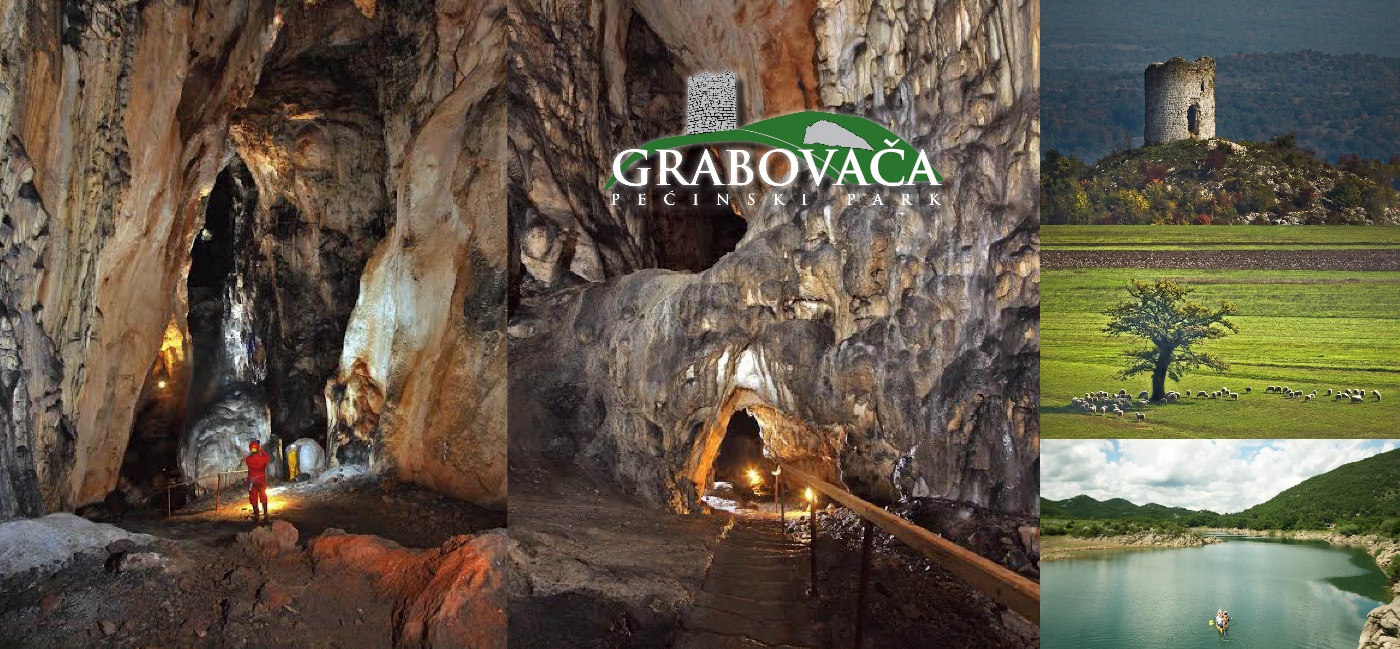 Proračunski korisnik 48179 NARODNA KNJIŽNICA OPĆINE PERUŠIĆ- 33.881,10 euraProgram 1006 Narodna knjižnica – 33.881,10 euraZa Narodnu knjižnicu – rashode za zaposlene planirano je 17.187,61 eura, za Narodnu knjižnicu – uredski materijal planirano je 663,61 eura, za Narodnu knjižnicu – rashode za usluge planirano je 3.757,38 eura, za Narodnu knjižnicu – reprezentaciju planirano je 302,72 eura, za Narodnu knjižnicu – promidžbu i informiranje planirano je 1.592,68 eura, za Narodnu knjižnicu – usluge telefona i telefaksa planirano je 597,25 eura, za Narodnu knjižnicu – tisak planirano je 530,89 eura, za Narodnu knjižnicu – ostali materijal za tekuće i investicijsko održavanje planirano je 530,89 eura, za Narodnu knjižnicu – knjige planirano je 8.718,07 eura.SADRŽAJSASTAVNI DIOOPIS SASTAVNOG DIJELAOpći dio proračunaSažetak Računa prihoda i rashoda Sažetak Računa financiranjaukupni prihodi poslovanja i prihodi od prodaje nefinancijske imovine, ukupni rashodi poslovanja i rashodi za nabavu nefinancijske imovineukupni primici od financijske imovine i zaduživanja i izdaci za financijsku imovinu i otplate zajmovaOpći dio proračunaRačun prihoda i rashodaukupni prihodi i rashodi iskazani prema izvorima financiranja i ekonomskoj klasifikaciji na razini skupine ukupni rashodi iskazani prema funkcijskoj klasifikacijiOpći dio proračunaRačun financiranjaukupni primici od financijske imovine i zaduživanja i izdaci za financijsku imovinu i otplate instrumenata zaduživanja prema izvorima financiranja i ekonomskoj klasifikaciji na razini skupineOpći dio proračunaPreneseni višak ili preneseni manjak prihoda nad rashodimaako ukupni prihodi i primici nisu jednaki ukupnim rashodima i izdacima, opći dio proračuna sadrži i preneseni višak ili preneseni manjak prihoda nad rashodimaOpći dio proračunaVišegodišnji plan uravnoteženjaako JLP(R)S ne mogu preneseni manjak podmiriti do kraja proračunske godine, obvezni su izraditi višegodišnji plan uravnoteženja za razdoblje za koje se proračun donosi ako JLP(R)S ne mogu preneseni višak, zbog njegove veličine, u cijelosti iskoristiti u jednoj proračunskoj godini, korištenje viška planira se višegodišnjim planom uravnoteženja za razdoblje za koje se proračun donosiPosebni dio proračunaPlan rashoda i izdataka proračuna JLP(R)S i njihovih proračunskih korisnikarashodi i izdaci JLP(R)S i njihovih proračunskih korisnika iskazani po organizacijskoj klasifikaciji, izvorima financiranja i ekonomskoj klasifikaciji na razini skupine, raspoređenih u programe koji se sastoje od aktivnosti i projekataObrazloženje proračunaObrazloženje općeg dijela proračuna i obrazloženje posebnog dijela proračunaobrazloženje općeg dijela proračuna JLP(R)S sadrži obrazloženje prihoda i rashoda, primitaka i izdataka proračuna JLP(R)S i obrazloženje prenesenog manjka odnosno viška proračuna JLP(R)S  obrazloženje posebnog dijela proračuna JLP(R)S temelji se na obrazloženjima financijskih planova proračunskih korisnika, a sastoji se od obrazloženja programa koje se daje kroz obrazloženje aktivnosti i projekata zajedno s ciljevima i pokazateljima uspješnosti iz akata strateškog planiranja.PRIHODI I PRIMICIIZVRŠENJE 2022.PLAN2023.PLAN2024.PROJEKCIJE 2025.PROJEKCIJE 2026.6 Prihodi poslovanja4.581.779,604.308.256,907.953.739,244.479.299,414.485.045,9161  Prihodi od poreza380.935,30556.114,63507.033,99490.815,99490.815,9963  Pomoći iz inozemstva i od subjekata unutar općeg proračuna3.268.717,722.183.119,686.024.716,782.626.998,892.626.998,8964 Prihodi od imovine287.268,66539.544,51435.487,01422.871,38422.871,3865 Prihodi od upravnih i administrativnih pristojbi, pristojbi po posebnim propisima i naknada574.907,77932.774,27869.401,46815.766,65815.766,6566 Prihodi od prodaje proizvoda i robe te pruženih usluga, prihodi od donacija te povrati po protestira69.950,1596.703,81117.100,00122.846,50128.593,007 Prihodi od prodaje nefinancijske imovine15.590,6756.281,30201.000,00201.000,00201.000,0071 Prihodi od prodaje neproizvedene dugotrajne imovine367,489.645,3081.000,0081.000,0081.000,0072 Prihodi od prodaje proizvedene dugotrajne imovine15.223,2046.636,00120.000,00120.000,00120.000,008 Primici od financijske imovine i zaduživanja404.804,57280.000,001.196.000,0023.120,00173.400,0084  Primici od zaduživanja404.804,57280.000,001.196.000,0023.120,00173.400,00RASHODI I IZDACIIZVRŠENJE 2022.PLAN2023.PLAN2024.PROJEKCIJE 2025.PROJEKCIJE 2026.3 Rashodi poslovanja1.456.924,101.986.243,871.904.760,821.886.231,881.891.453,3831 Rashodi za zaposlene286.439,07335.789,45341.170,91343.242,41345.313,9132 Materijalni rashodi858.254,021.204.288,021.126.982,091.106.371,651.109.511,6534 Financijski rashodi11.414,9818.983,9244.400,0044.410,0044.420,0035 Subvencije1.692,0543.954,463.900,003.900,003.900,0037 Naknade građanima i kućanstvima67.321,0086.846,5289.308,9189.308,9189.308,9138 Ostali rashodi231.802,98296.381,50298.998,91298.998,91298.998,914 Rashodi za nabavu nefinancijske imovine2.862.280,731.450.467,557.312.460,422.692.387,532.843.192,5341 Rashodi za nabavu neproizvedene dugotrajneimovine28.207,3685.000,00106.400,00106.400,00106.400,0042 Rashodi za nabavu proizvedene dugotrajne imovine2.773.012,941.298.467,557.086.060,422.465.987,532.616.792,5345 Rashodi za dodatna ulaganja na nefinancijskoj imovini61.060,4267.000,00120.000,00120.000,00120.000,005 Izdaci za financijsku imovinu i otplate zajmova448.999,79315.180,82124.800,00124.800,00124.800,0054 Izdaci za otplatu glavnice primljenih kredita i zajmova448.999,79315.180,82124.800,00124.800,00124.800,009 Vlastiti izvori0,00892.645,968.718,000,000,0092  Rezultat poslovanja0,00892.645,968.718,000,000,00